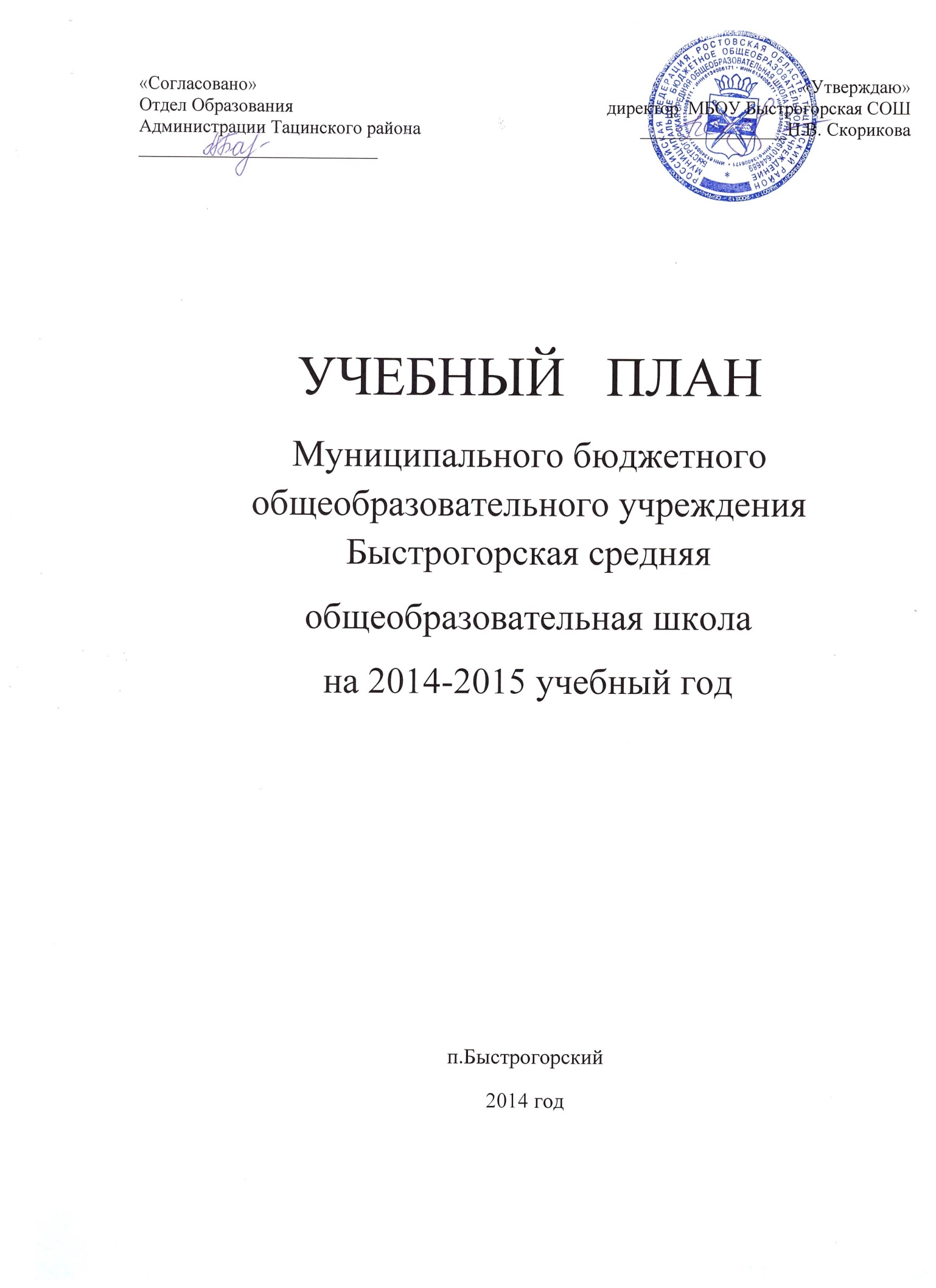 ПОЯСНИТЕЛЬНАЯ  ЗАПИСКАК базисному учебному плану МБОУ Быстрогорской  средней общеобразовательной школы на 2014– 2015 учебный год	Базисный учебный план МБОУ Быстрогорская средняя общеобразовательная школа на 2014-2015 учебный год разработан в соответствии с Федеральным Законом «Об образовании в Российской Федерации» (от 29.12.2012 №273-ФЗ), Федеральным Законом от 01.12.2007т№309 (ред. От 23.07.2013) «О внесении изменений в отдельные законодательные акты Российской Федерации в части изменения и структуры Государственного обязательного стандарта», областным законом от 14.11.2013 «26-ЗС «Об образовании в Ростовской области», постановлением Правительства РФ «Развитие образования на 2013-2020г», постановлением Правительства РО от 25.09.2013 №596 «Об утверждении государственной программы РО «Развитие образования», постановлением  Правительства РО от 06.03.2014г №158 «О внесении изменений в постановление Правительства РО от 25.09.2013г №596», приказом  Минобразования России от 09.03.2004г. №1312, Приказом Минобрнауки России от 31.03.2014 №253 «Об утверждении федеральных перечней учебников, рекомендованных  (допущенных)к использованию в образовательном процессе в ОУ, реализующих  образовательные программы общего образования на 2014/2015 учебный год», Постановлением Главного государственного санитарного врача РФ от 29.12.2010г. №189 «Об утверждении СапПиН 2.4.2.2821-10 «Санитарно-эпидемиологические требования к условиям и организации обучения в общеобразовательных  учреждениях», Приказом  Минобразования России от 30.08.2010г. №889 «О введении третьего часа физкультуры», приказом Минобразования  РО от 03.06.2010 №472 «О введении федерального государственного образовательного стандарта начального общего образования в образовательных учреждениях  ростовской области», в соответствии с приказом МО РО от 30.04.2014 №263 «Об утверждении примерного учебного плана для  образовательных учреждений Ростовской  области на 2014-2015 учебный год», Уставом МБОУ Быстрогорской СОШ. Главная цель  учебного плана заключается в том, чтобы создать оптимальные условия для развития духовно богатой, физически здоровой, свободной и творчески мыслящей  личности, способной к самоопределению и саморазвитию.Учебный план соответствует БУП -2004 (кроме начальной  школы и 5 класса, который составлен в рамках реализации ФГОС начального общего образования, основного общего образования).Учебный план предусматривает три ступени  образования:I ступень (начальная школа) – 1-4 классы;II ступень – основная школа – (5-9 классы);III ступень – старшая школа – (10-11 классы).На каждой ступени в необходимом объёме сохраняется содержание  предметных областей, являющихся  обязательными, согласно  федеральному  разделу плана.При составлении плана учтены основные принципы обновления содержания российской школы: личностная ориентация содержания;гуманизация, целесообразность, отражение в содержании образования всех аспектов человеческой культуры;фундаментальность, усиление методологической составляющей содержания образования;приоритет сохранения здоровья;оптимизация объема учебной нагрузкиБазисный учебный план состоит из двух частей: инвариантной и вариативной. В инвариантной части Базисного учебного плана полностью реализуется Федеральный компонент государственного образовательного стандарта, который обеспечивает единство образовательного пространства РФ и гарантирует овладение выпускниками ОУ необходимым минимумом знаний, умений, навыков, обеспечивающим возможности продолжения образования. Занятия в школе начинаются в 8.30 минут (начальная школа – пятидневная учебная неделя, старшая школа - шестидневная учебная неделя).Учебный план для 1-4 классов ориентирован на 4-х летний нормативный срок освоения образовательных программ начального общего образования,  5 – 9 классов ориентирован на 5–й летний срок освоения образовательных программ основного общего образования,  10 – 11 классов ориентирован на 2–й летний срок освоения образовательных программ среднего (полного) общего образования.Учебные занятия в т1-ом классе проводятся по 5-дневной учебной неделе и только в 1-ю смену.В 1-м классе используется «ступенчатый» режим  обучения, а именно: в сентябре, октябре по 3 урока в день по 35 минут каждый, в ноябре-декабре – по 4 урока по 35 минут каждый. В январе-мае по 4 урока по 45 минут каждый.Режим работы во 2-9 классах – пятидневная учебная неделя;Режим работы в 10, 11 классах – шестидневная учебная неделя.Продолжительность учебного года: 1 класс – 33 учебные недели, 9 и 11 классы (без учёта  государственной (итоговой ) аттестации)  - не менее 34 учебных  недель, для  обучающихся  2 – 4 классов, 5 – 8 классов, 10 класса – 35 учебных недель. Продолжительность урока для 2-11 классов не превышает 45 минут. Федеральный компонент учебного планаФедеральный компонент базисного учебного плана реализован полностью. В 2014-2015  учебном году в школе в 5-х классах реализуется ФГОС ООО. Учебные предметы «Биология», «География» изучаются  в 5 классе (по 1 часу). Учебный предмет «Основы безопасности жизнедеятельности» изучается  в 8,10,11 классах (1 ч.). В 5-7, 9 классах учебный предмет «Основы безопасности жизнедеятельности» изучаются в   качестве модуля в учебных предметах «Физическая культура», «Технология»,  «Обществознание», «География», «Биология», «Физика».                                                       Учебный предмет  «Искусство» реализуется курсами: ИЗО (1 – 7 класс),  музыка (1 – 7 класс), «Искусство»  (8-11 класс).Учебный предмет «Информатика»  изучается в качестве модуля   в 3 –  классах                     (интегрировано с технологией), в 5  -  11 классах в качестве самостоятельного предмета. Учебный предмет «Физическая культура» изучается с  1 – 11 класс (3 ч).Учебный предмет «Технология»  изучается  в 5 – 8 классах, в 10 – 11 классе  в качестве  профессиональной начальной  подготовки (УПК). Вариативная часть учебного планаРегиональный компонент   учебных предметов  «Математика», «Русский язык» отражен в содержании заданий и упражнений. В образовательных областях «История», «Окружающий мир», «Технология» региональный компонент реализуется через знакомство с культурой и искусством, с различными видами творчества и труда, содержание которых отражает краеведческую направленность.Время на изучение математики увеличено на 1 час с 7 по 11  класс за счет школьного компонента. Изучение информатики вводится в 5 – 7 классах за счёт школьного компонента, в 10 – 11  классах за счет часов по выбору учащихся - 1 час. Для успешного освоения программы учебных предметов математика,  русский язык  добавляется  в 10 – 11 классе  за счёт школьного компонента 1 час на каждый предмет. Для  успешного усвоения программы по химии, географии, информатике, технологии   в 10 - 11 классе добавляется 1 час по выбору учащихся, физика (2 часа)..  В результате этих изменений в учебном плане предполагается получить высокий уровень знаний, умений учащихся школы по образовательным областям, обеспечить максимальный учет интеллектуальных и творческих способностей одаренных детей, а так же индивидуальную педагогическую поддержку слабоуспевающим учащимся, формировать практический опыт, ориентированный на выбор профиля обучения в старшей школе.УЧЕБНЫЙ ПЛАНМБОУ Быстрогорской  средней общеобразовательной  школыТацинского района  Ростовской области на 2014 – 2015  учебный год,начальная школа (5-ти дневная учебная неделя)УЧЕБНЫЙ ПЛАНМБОУ Быстрогорской средней  общеобразовательной школыТацинского района  Ростовской области на 2014 – 2015 учебный год5-7 классы (5-ти дневная учебная неделя)УЧЕБНЫЙ ПЛАНМБОУ Быстрогорской  средней  общеобразовательной школыТацинского района  Ростовской области на 2014 – 2015  учебный год8-9 классы    (5-ти дневная учебная неделя)УЧЕБНЫЙ ПЛАНМБОУ Быстрогорской средней общеобразовательной школыТацинского района  Ростовской области на 2014– 2015 учебный год,средняя школа 10-11 классы (6-ти дневная учебная неделя)Учебные предметы1111222233334444Учебные предметыИнвар.частьПо выборуПо выборувсегоИнвар.частьПо выборуПо выборувсегоИнвар.частьПо выборуПо выборувсегоИнвар.частьПо выборуПо выборувсегоУчебные предметыИнвар.частьшколыученикавсегоИнвар.частьшколыученикавсегоИнвар.частьшколыученикавсегоИнвар.частьшколыученикавсегоРусский язык55555555Литературное чтение44444433Иностранный язык222222Математика44444  444Окружающий мир22222222Изобразительное искусство11111111Музыка11111111Физическаякультура33333333Технология11111111Основы православной культуры11Итого 2121232323232323Учебный предмет555566667777Учебный предметИнвар.частьПо выборуПо выборувсегоИнвар.частьПо выборуПо выборувсегоИнвар.частьПо выборуПо выборувсегоУчебный предметИнвар.частьшколыученикавсегоИнвар.частьшколыученикавсегоИнвар.частьшколыученикавсегоРусский язык556644Литература 332222Иностранный язык333333Математика 55516Алгебра 314Геометрия22Информатика111111История222222Обществознание111111География111122Биология111122Физика22Музыка111111Изобразительное искусство111111Физическая культура333333Технология222222Всего 281292823030232Учебный предмет88889999Учебный предметИнвар.частьПо выборуПо выборувсегоИнвар.частьПо выборуПо выборувсегоУчебный предметИнвар.частьшколы   ученикавсегоИнвар.частьшколы  ученикавсегоРусский язык314213Литература 2233Иностранный язык3333Алгебра 314314Геометрия2222Информатика1122История2222Обществознание1111География2222Биология2222Физика2222Химия2222Искусство1111Физическая культура3333Основы безопасности жизнедеятельности11Технология11ВСЕГО3123330232Факультативы:Математическая логикаОсновы профессионального самоопределения0,50,50,50,5ВСЕГО 31233302133     Учебные предметы                                БАЗОВЫЙ  УРОВЕНЬ                                БАЗОВЫЙ  УРОВЕНЬ                                БАЗОВЫЙ  УРОВЕНЬ                                БАЗОВЫЙ  УРОВЕНЬ                                БАЗОВЫЙ  УРОВЕНЬ                                БАЗОВЫЙ  УРОВЕНЬ          Выбор       учащихся          Выбор       учащихся    Всего 10 класс    Всего  11 класс     Учебные предметы            Федеральный компонент            Федеральный компонент            Федеральный компонент            Федеральный компонент       Компонент   образовательного    учреждения        Компонент   образовательного    учреждения           Выбор       учащихся          Выбор       учащихся    Всего 10 класс    Всего  11 класс     Учебные предметы   инвариантная           часть   инвариантная           часть      вариативная             часть      вариативная             часть       Компонент   образовательного    учреждения        Компонент   образовательного    учреждения           Выбор       учащихся          Выбор       учащихся    Всего 10 класс    Всего  11 класс10 класс11 класс10 класс11 класс10 класс11 класс10 класс11 классРусский язык111122Литература3333Иностранный язык3333Алгебра 221133Геометрия 2222Информатика и ИКТ1111История2222Обществознание2222География1111Физика112233Химия111122Биология1111Искусство 1111Технология1111Основы безопасностижизнедеятельности 1111Физическая культура3333ИТОГО222277223131Индивидуально-групповые занятияПравописание и культура речи1      111Квант1111Поиск решения1111Человек и общество1111Общие закономерности развития1111Технология1111ИТОГО22227722663737